General Education	Individual Course Submission Template Please name the file with course prefix and number (i.e. ART 2209) and send as an email attachment to: gecourses@share.calstate.eduJump to Review and Approval CycleCourse Information* Complete for all coursesGeneral Education Course Type Please SEE TABLE BELOW if the [selection fields] do not work when this template is downloaded.Course Type (select one from drop-down):  THEME R: Revolutionary Ideas and InnovationsThere is no place “specified” to attach the syllabus, so I'm putting it here.SCI 3209 Computers & Society Catalog Description SCI 3209 Computers & Society (3)This course will provide a framework for examining the social context and consequences of information technology. Society, social change, and effects on the individual related to the use of computers will be the major concentrations. Emphases will include values, ethics, patterns, future directions, and relevant theories related to these phenomena.   Prerequisites by Topic Students must have satisfied their A2 requirement before taking courses that reinforce writing skills.
Students must have satisfied their B4 requirement before taking courses that reinforce quantitiative reasoning. Units and Contact Time 3 semester units. 3 units lecture (150 minutes)Type Satisfies upper division general education requirement for area B for the theme Revolutionary Ideas and Innovations.  Required Textbook A Gift of Fire, 4th edition, Sara Baase, Pearson, 2013, ISBN-13 978-0-13-249267-6Recommended Textbook and Other Supplemental Materials None Coordinator(s) Steve Garcia Student Learning OutcomesGoal TR-1: Students will be able to identify and critically evaluate major consequences and implications of a revolutionary idea or innovation. Revolutionary ideas may be economic, social, ethical, cultural, political, and/or scientific, among others.Outcome TR-1A: Students will identify the major consequences and implications of a revolutionary idea or innovation.
Outcome TR-1B: Students will critically evaluate the major consequences and implications of a revolutionary idea or innovation.Goal 1: Students will demonstrate proficiency in quantitative reasoning. Outcome QR-1A: Students will correctly utilize mathematical calculations and estimation skills. 
Outcome QR-1B: Students will demonstrate quantitative reasoning skills. 
Outcome QR-1C: Students will successfully apply quantitative reasoning skills to the real world.Goal 2: Students will demonstrate proficiency in written communication.Outcome WR-1A: Students will create proficient thesis statements.
Outcome WR-1B: Students will use discourse-appropriate syntax.
Outcome WR-1C: Students will use logical reasoning, at the appropriate level, to develop a text.
Outcome WR-1D: Students will use logical reasoning, at the appropriate level, to develop and organize ideas.ABET Outcome Coverage Not applicable to this course. Lecture Topics and Rough Schedule Design Content Description   Not applicable to this course. Prepared By Steve Garcia on July 30 2014Approval Approved by CEE/CS Department on [date] 
Effective [term] ReviewersPlease enter the name of who is conducting the review for each step of the review cycle.Appendix A: Unique Identifiers for GE Student Learning Outcomes THEME Q: Quality of LifeGoal TQ-1: Student will understand factors that influence quality of life (social connectedness, education, environment, civic engagement, health, life satisfaction, safety, aesthetic experiences, spirituality, and/or work-life balance, among others), and be able to analyze the connectedness between at least two of these factors. Outcome TQ-1A: Students will demonstrate an understanding of at least two factors that influence quality of life. Outcome TQ-1B: Students will analyze the connectedness between at least two factors that influence quality of life. THEME R: Revolutionary Ideas and InnovationsGoal TR-1: Students will be able to identify and critically evaluate major consequences and implications of a revolutionary idea or innovation. Revolutionary ideas may be economic, social, ethical, cultural, political, and/or scientific, among others. Outcome TR-1A: Students will identify the major consequences and implications of a revolutionary idea or innovation.Outcome TR-1B: Students will critically evaluate the major consequences and implications of a revolutionary idea or innovation.THEME S: [working title] Sustainability and Social ResponsibilityGoal TS-1: Students will understand how social, cultural, and environmental history and practices contribute to current global conditions and future challenges, including the impact on and relationship to social responsibility.Outcome TS-1A: Students will demonstrate an understanding of at least two factors that influence sustainability and social responsibility; factors may be economic, social, ethical, cultural, political, and/or scientific, among others.Outcome TS-1B: Students will analyze the connectedness between at least two factors that influence sustainability and social responsibility.A1. Oral Communication Goal A1-1. Students will analyze the principles of effective oral communication from the rhetorical perspective.Outcome A1-1A.  Students will identify and apply the rhetorical principles that underlie form and content in formal speeches and oral presentations.Outcome A1-1B.  Students will evaluate contexts, attitudes, values, and responses of different audiences.Outcome A1-1C.  Students will demonstrate active listening skills in order to interpret, critically evaluate reasoning, and engage with new ideas.Goal A1-2. Students will actively participate in written and oral forms of communication in English.Outcome A1-2A.  Students will create, organize, and support ideas for various types of oral presentations.Outcome A1-2B. Students will present well-organized oral presentations practicing sound reasoning and advocacy in the physical presence of others.Outcome A1-2C. Students will demonstrate acceptable ethical and responsible communication in researching, creating, and presenting presentations, including proper verbal citations.Oral Communication Reinforcement Goal OR-1: Students will demonstrate proficiency in oral communication. Outcome OR-1A. Students will create organized oral presentations using appropriate information for the subject and the audience.Outcome OR-1B. Students will present information in a professional manner using well-developed oral presentation skills.A2. Written CommunicationGoal A2-1: Students will read critically.	Outcome A2-1: Students will critique a writer’s rhetorical choices (e.g., bias, rhetorical modes, organization, diction, etc.) and logic.Goal A2-2:  Students will write critically.	Outcome A2-2A: Students will create proficient thesis statements for various types of writing tasks.	Outcome A2-2B: Students will use discourse-appropriate syntax.	Outcome A2-2C: Students will use logical reasoning, at the appropriate level, to develop and organize ideas.Goal A2-3:  Students will research effectively.	Outcome A2-3A: Students will find diverse, reputable sources for an academic research paper.	Outcome A2-3B: Students will correctly use summary, paraphrase, and direct quotes to synthesize sources into an academic research paper.Writing Reinforcement Goal WR-1: Students will demonstrate proficiency in written communication. Outcome WR-1A: Students will create proficient thesis statements.Outcome WR-1B: Students will use discourse-appropriate syntax.Outcome WR-1C: Students will use logical reasoning, at the appropriate level, to develop and organize ideas in a text.Outcome WR-1D: Students will correctly use summary, paraphrase, and direct quotes to synthesize sources into a paper. GWAR – Graduate Writing Assessment RequirementGoal G-1: Students will demonstrate college-level reading skills.	Outcome G-1:	Students will evaluate how effectively a writer’s rhetorical choices (e.g., bias, rhetorical modes, organization, diction, etc.) and logic meet the needs of a particular rhetorical context.Goal G-2:  Students will demonstrate college-level writing skills.	Outcome G-2A:	Students will create effective thesis statements for various types of writing tasks.	Outcome G-2B:	Students will effectively use discourse-appropriate prose. 	Outcome G-2C:	Students will use logical reasoning, at the appropriate level, to develop and organize ideas.Goal G-3:  Students will demonstrate college-level research skills.	Outcome G-3A:	Students will find and evaluate diverse, reputable sources for a specific writing task.	Outcome G-3B:	Students will effectively and correctly use summary, paraphrase, and direct quotes to synthesize sources.A3. Critical Thinking Goal A3-1: Students will demonstrate the ability to analyze reasoning.Outcome A3-1A. Students will recognize the difference between argumentative discourse and other kinds of discourse (e.g., explanations, descriptions, and assertions).Outcome A3-1B. Students will be able to analyze the structure of reasoning, identifying conclusions and their supporting premises. Outcome A3-1C. Students will distinguish inductive from deductive reasoning.Goal A3-2: Students will demonstrate the ability to critically evaluate argumentative discourse.Outcome A3-2A. Students will evaluate deductive arguments.Outcome A3-2B.  Students will evaluate inductive arguments.Outcome A3-2C. Students will detect fallacies and articulate how these mistakes in reasoning are in error. Goal A3-3: Students will demonstrate critical thinking in order to reach well-founded conclusions.Outcome A3-3A. Students will gather sufficient relevant information to reach well-founded conclusions. Outcome A3-3B. Students will arrive at well-founded conclusions, avoid fallacies of logic, and effectively articulate their reasoning.Critical Thinking Reinforcement Goal CTR-1: Students will demonstrate critical reasoning and problem solving. Outcome CTR-1. Students will demonstrate critical reasoning and problem solving by building on the following skills: argument analysis, argument evaluation, and/or argument construction. B4. Mathematics/Quantitative Reasoning Goal B4-1. Students will be competent in algebraic manipulations.Outcome B4-1. Students will understand and perform requisite mathematical calculations, with competency beyond the level of Common Core high school year 3 in the California Framework.Goal B4-2. Students will be competent in processing mathematical information.Outcome B4-2A. Students will produce, explain, interpret, and summarize numerical, graphical, and symbolic information Outcome B4-2B. Students will use the above information to draw reasonable conclusions, possibly in the presence of uncertainty, as well as identify deceptive or erroneous reasoning. Goal B4-3. Students will demonstrate an understanding of the uses of mathematics.Outcome B4-3. Students will apply mathematics to model natural, social & behavioral processes, possibly in the presence of uncertainty, that they encounter in professional and everyday settings.Goal B4-4. Students will use appropriate technological tools.Outcome B4-4A. Students will use appropriate technology, including calculators and/or computers, as tools to assist with numerical and graphical analyses.Outcome B4-4B. Students will recognize the limitations of technology.Quantitative Reasoning ReinforcementGoal QR-1: Students will demonstrate proficiency in quantitative reasoning. Outcome QR-1A: Students will correctly utilize mathematical calculations and estimation skills. Outcome QR-1B: Students will demonstrate quantitative reasoning skills. Outcome QR-1C: Students will successfully apply quantitative reasoning skills to the real world. AREA B. PHYSICAL AND LIFE SCIENCESGoal B-1.	Students will demonstrate an understanding of the basic principles and concepts of the life and physical sciences.Outcome B-1A.	Students will define and explain the unifying themes of the natural sciences (e.g. change, scale, pattern, energy).Outcome B-1B.	Students will define and explain basic principles, concepts, and theories of the natural sciences (e.g. energy, evolution, tectonics, Newtonian mechanics).Goal B-2.	Students will demonstrate an understanding of the scientific method.Outcome B-2A.	Students will explain how scientists establish and evaluate theories through the use of the scientific method.Outcome B-2B.	In the laboratory experiences, students will utilize the scientific method to design simple experiments and to collect data in a lab or field setting.Outcome B-2C.	In the laboratory experiences, students will utilize appropriate quantitative methods to analyze data.Goal B-3. 	Students will apply the principles, concepts, and methods of the life or physical sciences to everyday life.Outcome B-3A.	Students will differentiate between what is science, pseudo-science and other ways of knowing.Outcome B-3B.	Students will explain the role science plays in technological development.Outcome B-3C.	Students will recognize applications of science in everyday life.Outcome B-3D.	Students will recognize the limits of science when applied to problems in the natural world. Goal B-4.	Students will demonstrate an understanding of the role science and technology play in society.Outcome B-4A.	Students will discuss ethical issues related to the application of science in everyday life.Outcome B-4B.	Students will recognize the impact of human activities on natural resources and the resulting global implications.AREA C. ARTS & HUMANITIESGoal C-1:  Students will understand expressions of the human experience.Outcome C-1A.	Students will describe elements important to the human experience in relation to the history, values, beliefs and practices, communication styles (verbal and nonverbal), or modes of artistic expression of one or more cultures. Outcome C-1B. Students will explain how their self-understanding is expanded by the distinct perspectives on the human experience offered by Arts and Humanities disciplines. Goal C-2:  Students will demonstrate analytical reading and writing skills.Outcome C-2A. Students will analyze primary source material to more fully understand ideas, cultural practices, literary texts, languages, or works of art.Outcome C-2B: Students will write organized analytic responses communicating their understanding of ideas, cultural practices, literary texts, languages, or works of art.Goal C-3:  Students will apply Arts and Humanities disciplinary methods.Outcome C-3: 	Students will apply proper methods of inquiry characteristic of the disciplines of the Arts and Humanities.AREA D. SOCIAL AND BEHAVIORAL SCIENCES Goal D-1. Students will demonstrate an understanding of major principles, theories, and concepts in the social and behavioral sciences. Outcome D-1:	Students will define and use basic principles, theories, and concepts in the social and behavioral sciences to predict and explain behavior as it relates to the specific area of study. Goal D-2. Students will demonstrate an understanding of how disciplinary knowledge in the social and behavioral sciences can be used to make sense of the world in which we live. Outcome D-2: 	Students will apply disciplinary knowledge in the specific area of study to the understanding of individuals and groups as it relates to local, and global issues and problems in their contemporary and historic contexts.  Goal D-3. Students will demonstrate an understanding of how knowledge progresses in the social and behavioral sciences by understanding the scientific method and an acceptance of diverse perspectives.  Outcome D-3: 	Students will explain how social and behavioral scientists establish and evaluate theories in the area of study using the scientific method and demonstrate an understanding of the challenges and opportunities in integrating diverse perspectives and achieving epistemological consensus.  AMERICAN INSTITUTIONS – HISTORY  Goal AIH-1: Students will understand the historical development of the United States over at least a 100-year period.Outcome AIH-1A: Students will be able to identify and explain the significant events, trends, and developments in the history of the area now included in the United States of America, covering a minimum time span of approximately one hundred years, including the relationships of regions within that area and with external regions and powers as appropriate to the understanding of those events within the United States during the period under study.Outcome AIH-1B: Students will be able to describe the role of major ethnic and social groups in such events and the historical contexts in which the events have occurred.Outcome AIH-1C: Students will be able to explain the events presented within a framework that illustrates the continuity of the American experience and its derivation from other cultures, including consideration of three or more of the following: politics, economics, social movements, and geography.AMERICAN INSTITUTIONS – GOVERNMENT  Goal AIG-1: Students will address the Constitution and the nature and operation of United States political institutions and processes under that Constitution as amended and interpreted.Outcome AIG-1A: Students will describe the political philosophies of the framers of the Constitution and the nature and operation of United States political institutions and processes (including citizen rights and obligations) under that Constitution as amended and interpreted.Outcome AIG-1B: Students will assess the causes and consequences of different forms of political participation, and outline the ways in which individuals and groups can affect political objectives in the United States.Goal AIG-2: Students will address the processes of California state and local government.Outcome AIG-2A: Students will describe the Constitution of the State of California within the context and evolution of federal-state relations and understand the nature and processes of state and local government under that Constitution.Outcome AIG-2B: Students will assess the causes and consequences of different forms of political participation, and outline the ways in which individuals and groups can affect political outcomes in California.SELF - STUDENT ENRICHMENT AND LIFELONG FULFILLMENTGoal S-1: Students will prepare for a lifetime of enrichment and fulfillment.Outcome S-1A. Students will self-assess and develop strategies for enhancing physical, social, and/or psychological well-being including examination of benefits and risks of personal behaviors.Outcome S-1B. Students will actively apply and participate in developing a lifelong commitment to personal growth and well-being. FIRST-YEAR SEMINAR SEQUENCEGoal F-1. Students will demonstrate that they are acculturated to the campus.Outcome F-1A. Students will demonstrate an understanding of their rights and responsibilities as a member of the CSUB community.Outcome F-1B. Students will demonstrate the ability to locate sources of the appropriate CSUB policies and regulations.Outcome F-1C. Students will demonstrate the ability to locate and access appropriate campus resources.Goal F-2. Students will demonstrate that they can utilize college-level skills to complete the General Education and major curriculum.  Outcome F-2A. Students will develop basic technical, academic, and information literacy skills.Outcome F-2B. Students will articulate a plan to complete the General Education foundation skills courses, including the completion of any required remediation.Outcome F-2C. Students will develop an academic roadmap to graduation that incorporates General Education, major, and minor requirements, including an exploration of major and minor options.JUNIOR-YEAR DIVERSITY REFLECTION COURSEGoal J-1. Students will demonstrate an understanding of their academic pursuits by reflecting on their studies of the General Education curriculum.Outcome J-1A. Students will demonstrate how the study of the basic skills and ways of knowing gained through their General Education study contributes to an understanding of their major.Outcome J-1B. Students will demonstrate how study of the basic skills and ways of knowing gained through their General Education study contributes to an understanding of their future and career aspirations.Goal J-2. Students will demonstrate an understanding of, and appreciation for, diverse cultures, values, and belief systems. Outcome J-2A. Students will demonstrate an understanding of the basis of human diversity: biological, cultural, historical, social, economic, and ideological.Outcome J-2B. Students will be able to recognize, discuss, and demonstrate an understanding of their own beliefs while maintaining respect for differing world views.CAPSTONE COURSEGoal Cap-1. Students will demonstrate an understanding of their academic pursuits by reflecting on their studies of the arts, humanities, natural sciences, behavioral sciences, and social sciences.Outcome Cap-1. Students will demonstrate how the study of the arts, humanities, natural sciences, behavioral sciences, and social sciences contributed to their completion of a bachelor degree.Goal Cap-2. Students will demonstrate proficiency in critical thinking, information literacy, oral communication, written communication, and quantitative reasoning.Outcome Cap-2. Students will demonstrate critical thinking, information literacy, oral communication, written communication, and quantitative reasoning skills appropriate for a bachelor degree.Tip Sheet How to Upload Your GE Course SyllabusUpload Your GE Course SyllabusHint:  Make sure your Cursor is clicked in the correct place in this document, where we ask you to attach the syllabus before you complete these steps!  Locate and click on the  “Insert Tab”Locate and click on the down arrow next to the word “Object” .  From the drop-down, select “Object”.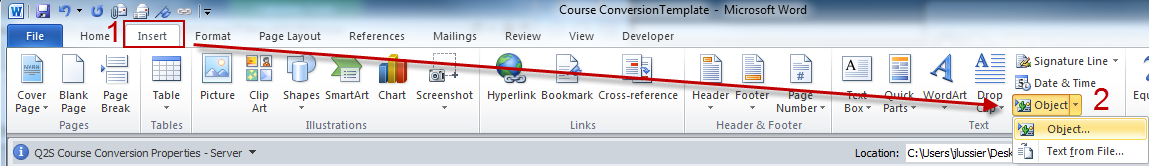 Selecting Object launches a dialog window (left screen)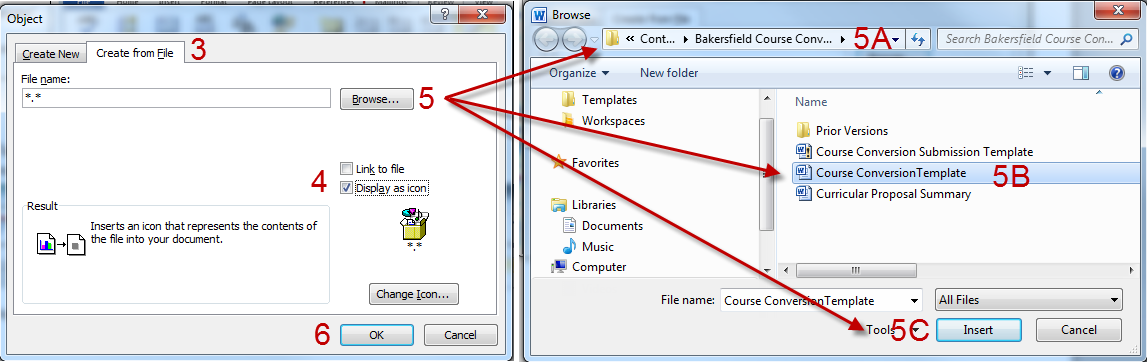 Click the tab “Create From File”Select the checkbox “Display as Icon”Click “Browse”  to launch the Browse dialogue box (right screen displayed above)Use the top bar to navigate to where the course syllabus is located on your computerClick on the filename  Click the “Insert” buttonYou will be returned to the Insert Object screen, Click “OK”   This will insert an icon of your course syllabus.Course PrefixCourse NumberCourse TitleFaculty ContactSCI3290Computers & SocietySteve Garciasteve@cs.csubak.eduChapter 1EthicsWeek 1 and 2Chapter 1History and ConceptsWeek 3Chapter 3Free SpeechWeek 4 and 5Chapter 4Intellectual PropertyWeek 5 and 6Chapter 2PrivacyWeek 6 to 8Chapter 5CrimeWeek 9 and 10Chapter 8Errors, failure, riskWeek 11 and 12Chapter 6Employment and economicsWeek 12 and 13Chapter 7The futureWeek 14 and 15Review CycleName Date CompleteComments / Revision RequestsGECCo[GECCO Chair]AVP-AP  (Final Approval}[AVP_AP Name]